Timetable for Reception remote learning       Spring 1    Reception			 Weeks 3 and 4   Wednesday 20th  Jan -  Tuesday 2nd Feb  Please find below the timetable for your child to complete during school time whilst their bubble is closed. The children can work through the lessons set each day, and just follow the link which will take you straight to the teaching/learning for that lesson.  Children can record their work on the worksheets which have been sent home where appropriate or in their exercise books.Day 1Wed 20th JanSubjectActivityDay 1Wed 20th JanDay 1Wed 20th JanLiteracyTopic ‘Splish, splash, splosh’.We will be learning all about arctic animals.Do you already know some arctic animals? Can you write them down so we don’t forget.https://www.youtube.com/watch/DXxzjmCFwTIWatch the clip and discuss what you see and hear. Which arctic animals do you like the best?Day 1Wed 20th JanReading  https://www.starfall.com/h/ltr-sv-u/gus-the-duck/?sn=ltr-classicStarfall – online reading book Say each sound and blend them together to read the word. Each time you read a new word, read the sentence back again. Day 1Wed 20th JanPhonicsPractise all sounds using the letter cards provided. Hold them up for children to see and say each sound, once they have said all sounds go through them together in case they said any incorrectly.Use the cards to create some words that you can draw pictures to match i.e. coin, tree, owl, chair, ship, corn etc. don’t forget to write the word next to each picture. Writing sentences:I can sing in the rain.It has been a long week.Tricky word song - https://www.youtube.com/watch?v=TvMyssfAUx0The children know the words – help them to sing along. Take pictures of their writing and upload to Evidence Me. Use the observations box to write a comment about their work.Day 1Wed 20th JanMathsWarm up activity – Using stones and a tub/bucket, drop several stones in, one at a time and count how many have dropped. You could do this slowly or speed up to challenge listening and counting skills. One more read the story or watch the video of ‘The very hungry caterpillar’ and talk about how he eats one more food each day. As you read the story, use objects (buttons, counters) to represent each food to show one more is added each time. How many food items did he eat altogether? https://www.youtube.com/watch?list=PLhEIi09Phg4uhWOkCGZ9RyVL4yxni-gmE&v=75NQK-Sm1YYTake a picture/video as they complete the task and upload to Evidence Me. Write a comment in the observations box. WRM – online video https://whiterosemaths.com/homelearning/early-years/light-and-dark-week-2/Select - Session 3. Numberblocks – online video https://www.bbc.co.uk/iplayer/episode/b08q39b4/numberblocks-series-2-just-add-oneDay 1Wed 20th JanThemeTalk about why water is important for us, animals and the world. Watch this clip and them discuss what you have seen and heard. https://www.youtube.com/watch?v=c-3KCzxEgekWhy is water important? (our bodies need it, animals need to drink too. Plants/trees need it to grow) What would happen if we, animals or the world doesn’t have water? (plants/trees would not grow. We would have nothing to drink. The seas/oceans/lakes/rivers would be empty and all of the water creatures would not survive) Day 1Wed 20th JanPEBall skills Sit on the floor with legs apart. Bounce the ball between your legs and catch it. Sit on the floor on your knees – roll the ball on the floor all the way around you passing from hand to hand as it goes around each side of the body.Make sure you have space for this activity. Can be done inside or in the garden. Take a picture/video of them completing the activity and upload to Evidence Me. Leave a comment in the observation box. Day 2Thurs21st JanSubjectActivityDay 2Thurs21st JanDay 2Thurs21st JanLiteracyTopic ‘Splish, splash, splosh’.Look again at the video from day 1 and this time only watch and listen to the information on the animals listed below.Harp seal, Sea otter, Artic wolf, Walrus, OrcaUse the sheet in the pack (Literacy – Day 2) to write words or a sentence about each animal from the information you see and hear. Take pictures of their worksheet and upload to Evidence Me. Use the observations box to write what they have written.Day 2Thurs21st JanReading  https://www.starfall.com/h/ltr-pc-ar/maw-ar/?sn=ltr-classicStarfall - reading words activity Day 2Thurs21st JanPhonicsPractise all sounds using the letter cards provided. Hold them up for children to see and say each sound, once they have said all sounds go through them together in case they said any incorrectly.Learning the sound arLearn the action and song - https://www.youtube.com/watch?v=qJ_UHR3-pDgOnline video - https://www.youtube.com/watch?v=Jf2dx5IbeZEPractise writing arReading words – bar, car, bark Writing – I went to the park. Practice writing words – the, toPractise reading words – he, she, me, be, heDay 2Thurs21st JanMathsWarm up activity – Singing the number song ‘5 current buns’. How many buns left each time one is taken away? One more and one less Have a set of number cards to 10. Lay them out on the floor face down and child to pick one. Can they say the number that is one more than that? Repeat the activity but this time find the number that is one less i.e. if you pick a 5, one less is 4. Take a picture/video as they complete the task and upload to Evidence Me. Write a comment in the observations box. WRM – online video https://whiterosemaths.com/homelearning/early-years/light-and-dark-week-2/Select - Session 4Numberblocks - online video https://www.bbc.co.uk/iplayer/episode/b08cr24d/numberblocks-series-1-how-to-countDay 2Thurs21st JanThemeUsing pencil colours, paints, chalks etc create a water scene. Think about the colours you use in your picture. What details are you going to add? For example – if it is an ocean picture, are there any sea creatures or boats? Take pictures of their water scene and upload to Evidence Me. Write a comment about how they created their water scene. Day 2Thurs21st JanPETarget throwing Have an empty basket or box and place in a space. Aim and throw the ball into the basket/box. You can try a bounce before it lands into the basket/box.Take a picture/video of them completing the activity and upload to Evidence Me. Leave a comment in the observation box. Day 3Fri22nd JanSubjectActivityDay 3Fri22nd JanDay 3Fri22nd JanLiteracyTopic ‘Splish, splash, splosh’.Polar bear fact sheet Look at the Polar bear sheet from the work pack. Give support to read the sentences allowing the children to read tricky words and simple words they can blend. Discuss the information – do they know anything else about this arctic animal?On the worksheet from the pack (Literacy – Day 3) write a sentence about a Polar bear that is different form the facts you have discussed. Maybe something else you know they like to eat or that their babies are called cubs. Take pictures of their worksheet and upload to Evidence Me. Use the observations box to write what they have written.Day 3Fri22nd JanReading  https://www.starfall.com/h/talking-library/goldilocks/?sn=talking-libraryStarfall – listening to and joining in with the traditional tale ‘Goldilocks and the three bears’. What do you like about this story?Do you have a favourite part?If you were the author – what would you change? Take a video as they talk about or read the book and upload to Evidence Me. Leave a comment in the observation box. Day 3Fri22nd JanPhonicsPractise all sounds using the letter cards provided. Hold them up for children to see and say each sound, once they have said all sounds go through them together in case they said any incorrectly.Learning the sound or Learn the action and song - https://www.youtube.com/watch?v=rf1TPl6nKysOnline video - https://www.youtube.com/watch?v=X2C_ANTT7zsPractise writing orWrite ‘yes’ and ‘no’ on two pieces of paper. Read the questions in the work pack and decide if the answer would be yes or no and place the question on top of the yes or no paper. Writing words – fork, sort, lordReading – I can see with a torch Practice writing words – the, toPractise reading words – he, she, me, be, heTake pictures of their writing and upload to Evidence Me. Use the observations box to write a comment about their work. Day 3Fri22nd JanMathsWarm up activity – Hide number cards 1-10 around the room. Children to collect the cards as quick as they can and put them in order 1-10. One more and one less Snakes and ladders game. Roll the dice and count how many dots it landed on. Find the number that is one less than this and move that number of spaces. Whoever reaches the top first, wins the game. This can also be played using one more, by finding the number that is one more than the dots on the dice. Take a picture/video as they complete the task and upload to Evidence Me. Write a comment in the observations box. WRM – online video https://whiterosemaths.com/homelearning/early-years/light-and-dark-week-2/Select – Session 5Numberblocks – online video https://www.youtube.com/watch?v=bT7282PUKnYDay 3Fri22nd JanThemeMaking an igloo for the Inuit people to live in. Thinking about the shape of the igloo, what resources could you use. Here’s some ideas – paper and glue, kitchen roll tubes, straws, sugar cubes. 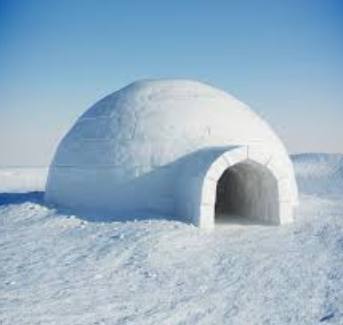 Take pictures/video their igloo and upload to Evidence Me. Write a comment about how they made their igloo and what materials they used. Day 3Fri22nd JanPEBall skillsStand up – one bounce of the ball and catch.Throw up in the air and catch.Make sure you have space for this activity. Can be done inside or in the garden. Take a picture/video of them completing the activity and upload to Evidence Me. Leave a comment in the observation box. Day 4Mon25th JanSubjectActivityDay 4Mon25th JanDay 4Mon25th JanLiteracyTopic ‘Splish, splash, splosh’Arctic animal book Fold up a piece of paper for the children to create their own book. Choose the arctic animal you like the best, could be one or more, draw a picture and write things you know about the animal. When complete, share your book with the adult, telling them all about your drawing and what you have written. Take pictures of their book and upload to Evidence Me. Use the observations box to write what they have written in their book. Day 4Mon25th JanReading  Listen to the story ‘Commotion in the ocean’ by Giles Andreae https://www.youtube.com/watch?v=9pRhgZ8JffsTalk about the creatures and what you see/hear. Day 4Mon25th JanPhonicsPractise all sounds using the letter cards provided. Hold them up for children to see and say each sound, once they have said all sounds go through them together in case they said any incorrectly.Learning the sound ur Learn the action and song -  https://www.youtube.com/watch?v=zUaCxKyUWwA Go to the ur song in the clipOnline video - https://www.youtube.com/watch?v=pcNgbnrvWqoPractise writing urWrite ur on a piece of paper and place is on the floor. Place the letter cards around the ur. Children can make up words by placing a letter card at the beginning and end of ur, making a word. What does it say? Is it a real word? Reading words – fur, burn, curl Writing – We need to pull the turnip up.Practice writing words – no, goPractise reading words – he, she, me, be, heTake pictures of their writing and upload to Evidence Me. Use the observations box to write a comment about their work.Day 4Mon25th JanMathsWarm up activity – Roll a dice and count the dots it lands on. Choose an activity to do to match that number i.e.  jumps, kicks, shoulder rolls etc. One more and one less Using resources from home i.e, building blocks, lego, tins (things there are up to 10 off). Adult to stack them to create a tower and ask the child to make a tower with 1 more item than you. Repeat by asking them to create a tower with 1 less item. Always count the towers to check they have it correct. If incorrect, use the number line to work out how many it needs to be. Take a picture/video as they complete the task and upload to Evidence Me. Write a comment in the observations box. WRM – online video https://whiterosemaths.com/homelearning/early-years/alive-in-5-week-1/Select – Session 1 Numberblocks – online videohttps://www.bbc.co.uk/iplayer/episode/b08cr0y7/numberblocks-series-1-off-we-goDay 4Mon25th JanThemeUsing your imagination Thinking about the story ‘Commotion in the ocean’ and the sea creatures you saw, create your own creature.What colour will it be? Will it be long or short? Does it have spikes and sharp teeth?Day 4Mon25th JanPEObstacle courseCreate an obstacle course around the room or garden. Moving under, over, through, in and out of objects. Make sure you have space for this activity. Can be done inside or in the garden. Take a picture/video of them completing the activity and upload to Evidence Me. Leave a comment in the observation box. Day 5Tues26th JanSubjectActivityDay 5Tues26th JanDay 5Tues26th JanLiteracyTopic ‘Splish, splash, splosh’.Sharing what we know. Thinking about the arctic animals we have been learning about, adult to say one of the animal’s names. Children to share their knowledge about that animals. What can you remember? Share one fact you have learnt or as many as you would like. You may remember more about some animals than others. Day 5Tues26th JanReading  Muddled sentences. Write out the sentence The cat sat on a mat. – big enough for the sentence to be cut up and for the children to read the word. Tell the children the sentence you want them to make and give them the words. They are to put the words in the correct order. Clues – the first word will have a capital letter.The last word will have a full stop. Repeat with this sentence. I get wet in the rain. Take a picture of their completed sentence and upload to Evidence Me. Day 5Tues26th JanPhonicsPractise all sounds using the letter cards provided. Hold them up for children to see and say each sound, once they have said all sounds go through them together in case they said any incorrectly.Learning the sound owLearn action and song - https://www.youtube.com/watch?v=zUaCxKyUWwA  Go to the ow song on the clip Online video - https://www.youtube.com/watch?v=DV3vzwk9E_QPractise writing owOn pieces of paper, write one word on each – cow, town, bow, down, how, now, wow, owl.Spread them out on the floor. Adult sound talks one of the words i.e. say t-ow-n (town) and child to find the word and jump onto it. Repeat using sound talk until all the words have been jumped on. Writing words – how, town, cowReading – I bow down to the kingPractice writing words – no, goPractise reading words – he, she, me, be, heTake pictures of their writing and upload to Evidence Me. Use the observations box to write a comment about their work.Day 5Tues26th JanMathsWarm up activity – Shape hunt – what shapes can you find in your room? How many of each simple 2D shapes can you see? Circle, square, triangle, rectangle. One more and one morehttps://www.topmarks.co.uk/learning-to-count/chopper-squadTopmarks interactive game. Select 1-20 on One more or less. Listen to the question and use the number line to support.  WRM – online video https://whiterosemaths.com/homelearning/early-years/alive-in-5-week-1/Select – Session 4Numberblocks – online videohttps://www.bbc.co.uk/iplayer/episode/b08dnngm/numberblocks-series-1-stampolinesDay 5Tues26th JanThemeChanges we see in our environment.As you have been out on walks (daily exercise), can you remember what the plants and trees looked like?What changes can you see from autumn?How has the weather effected the plants?What will happen when the weather changes?Why can’t they survive in the cold weather?Day 5Tues26th JanPEBall skillsPass the ball to each other with an underarm throw – catching without a bounce. Pass the ball to each other with an underarm throw – with a bounce.Make sure you have space for this activity. Can be done inside or in the garden. Take a picture/video of them completing the activity and upload to Evidence Me. Leave a comment in the observation box. Day 6Wed27th JanSubjectActivityDay 6Wed27th JanDay 6Wed27th JanLiteracyTopic ‘Splish, splash, splosh’.Inuit’s – a tribe of people who live in the arctic.https://www.youtube.com/watch?v=SfZEJw08p8MWatch the video clip. It shares facts about the Inuit people such as the food they ate, the clothes they wore and shelter.Day 6Wed27th JanReading  Choose one of your favourite books from home and read it to the adult. Use the pictures to help you tell the story and try to read some of the words, especially the tricky words you might know. Take a picture/video of their favourite story and upload to Evidence Me. Leave a comment telling us how well they read the story to you. Day 6Wed27th JanPhonicsOnline video - https://www.youtube.com/watch?v=-GungrFDNmk&list=PLuGr6z2H2KNF16mdL61bhR_pfztN5VmjxPractise all sounds using the letter cards provided. Hold them up for children to see and say each sound, once they have said all sounds go through them together in case they said any incorrectly.Pass the pebble (or another object) Pick a new sound for instance ow. Look at the sound on the letter card and say the sound together. Adult to start saying a word with the sound such as cow, pass the pebble and child to say another word with that sound, continuing the sound string. Repeat with other sounds but don’t forget to look at the sound card first so the child is seeing and saying it as much as possible.Sound string with words – ar – car, bar, park, dark, shark, harp, sharp, chart, cart, part. Sound string with words – ee – deep, sheep, peep, keep, keen, feet, teen, heel, seed Writing sentences:I will put my coat on the hook.The goat is at the park. Practice writing words – no, goPractise reading words – wasTake pictures of their writing and upload to Evidence Me. Use the observations box to write a comment about their work.Day 6Wed27th JanMathsWarm up activity – Topmarks online game - https://www.topmarks.co.uk/ordering-and-sequencing/coconut-orderingCompare mass and capacity  Have a variety of objects of different sizes, shapes and weight. The children are going to be human weighing scales. Ask the children to pick 2 objects and hold one in each hand. Which object is the heaviest and which is the lightest? What would happen if we put these onto a weighing scale? What would happen to the side with the heavy object? What would happen to the side with the lightest object? Take a picture/video as they complete the task and upload to Evidence Me. Write a comment in the observations box. WRM – online video https://whiterosemaths.com/homelearning/early-years/alive-in-5-week-3/Select – Session 1Numberblocks – online videohttps://www.bbc.co.uk/iplayer/episode/b08dmn88/numberblocks-series-1-hide-and-seekDay 6Wed27th JanThemeMaking a tin foil boat.Using tin foil, mould it to create a boat that will float in the sink. Be careful not to allow water to come over the sides.What happens if you add small objects to it? How many can you add before it begins to sink?You might want to make a sail for your boat too. Take a picture/video of their foil boat and upload to Evidence Me. Leave a comment about how they made it and what happened when objects were added. Day 6Wed27th JanPEKeeping physically active is important, to support your child with their daily activity they can choose to do an online video lesson or choose to do some other type of activity to help them to keep fit and healthy.  We have provided a couple of suggestions below:Dance with Ote: https://www.youtube.com/watch?v=GZuEnbSwOto&list=PLuwFE3Wyin9cSVFJ_Sjep0Pq6K1-e7sET&index=3 https://peplanning.org.uk/downloads/pe-at-home/This can be accessed, and the children can pick activities they would like to do. There are indoor and outdoor depending on the weather and space available.Day 7Thurs28th JanSubjectActivityDay 7Thurs28th JanDay 7Thurs28th JanLiteracyTopic ‘Splish, splash, splosh’.Inuit’s – a tribe of people who live in the arctic.Using the information from the video clip on day 6, list information about the clothes we and the Inuit’s wear. Discuss the differences and similarities. Why don’t we need to wear the same as the Inuit’s? Do we make our clothes the same way they do? Complete the worksheet Literacy – Day 7 from the work pack.Take pictures of their worksheet and upload to Evidence Me. Use the observations box to write what they have written.Day 7Thurs28th JanReading  Rhyming words Cut out the rhyming word cards from the pack. Place them all face down on the floor or table. Take turns to turn over two cards, read them and if they rhyme you can keep them. The one with the most cards wins the game.Day 7Thurs28th JanPhonicsPractise all sounds using the letter cards provided. Hold them up for children to see and say each sound, once they have said all sounds go through them together in case they said any incorrectly.Learning the sound oiLearn song and action - https://www.youtube.com/watch?v=qCVX3rYKLDwOnline video - https://www.youtube.com/watch?v=iemIhNNSybwPractise writing oiWriting words – oil, coin, soil Reading – Join me in the park.Create a flower putting petals on words. Cut out the petals, a circle for the centre and a stalk. In the middle, write oi (todays’ sound). Think of words that have the oi sound such as coil, boil, write them on the petals and stick together to create a flower. 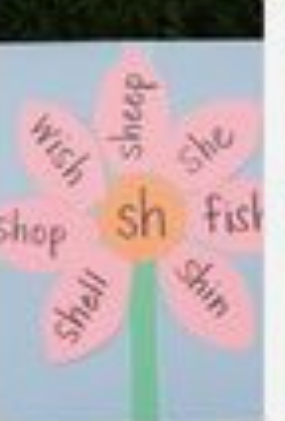 Practice writing words – no, goPractise reading words – wasTake pictures of their writing and upload to Evidence Me. Use the observations box to write a comment about their work.Day 7Thurs28th JanMathsWarm up activity – Using a pack of cards, sort them into number piles i.e. all of the 2’s together, 3’s together. Compare mass and capacity  Fun water activity which can be done during bath time. Have a selection of different sized plastic cups/beakers/jugs in the water. Allow children to explore filling and emptying the containers making them full, nearly full, half full, nearly empty and empty. How many jugs of water will it take to fill up the other container? Which container holds the most water? How do you know? Take a picture/video as they complete the task and upload to Evidence Me. Write a comment in the observations box. WRM – online video https://whiterosemaths.com/homelearning/early-years/alive-in-5-week-3/Select – Session 2 Numberblocks – online videohttps://www.bbc.co.uk/iplayer/episode/b08cqtk0/numberblocks-series-1-three-little-pigsDay 7Thurs28th JanThemeExploring iceFind some small objects that are waterproof i.e. lego and add them to a water in a tray/ice cube tray that can be put into the freezer. Make 3 cubes.You are going to use 3 methods of melting – in cold water, in warm water and left to melt. Predict how long you think it will take for each block of ice to melt. Place a block into cold water and time how long. Place a block into warm water and time how long and finally leave a block on a plate and time how long. 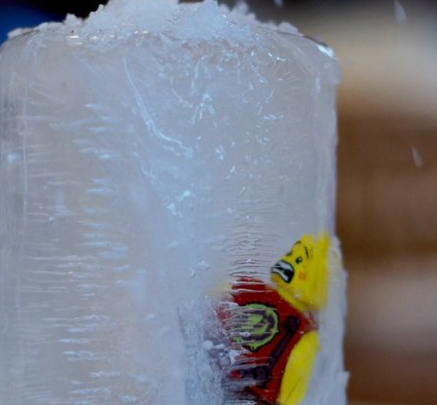 These only have to be small ice blocks. Day 7Thurs28th JanPEKeeping physically active is important, to support your child with their daily activity they can choose to do an online video lesson or choose to do some other type of activity to help them to keep fit and healthy.  We have provided a couple of suggestions below:PE with Joe: https://www.youtube.com/watch?v=g8X1pvW3Spg https://peplanning.org.uk/downloads/pe-at-home/This can be accessed, and the children can pick activities they would like to do. There are indoor and outdoor depending on the weather and space available.Day 8Fri29th JanSubjectActivityDay 8Fri29th JanDay 8Fri29th JanLiteracyTopic ‘Splish, splash, splosh’.Inuit’s – a tribe of people who live in the arctic.From the information gathered from the video on day 6, list information about the things we and the Inuit’s eat. Discuss the differences and similarities. Would you eat some of the things the Inuit people would eat? Complete the worksheet Literacy – Day 8 from the work pack.Take pictures of their worksheet and upload to Evidence Me. Use the observations box to write what they have written.Day 8Fri29th JanReading  Muddled sentences. Write out the sentence I went to the fish and chip shop – big enough for the sentence to be cut up and for the children to read the word. Tell the children the sentence you want them to make and give them the words. They are to put the words in the correct order. Clues – the first word will have a capital letter.The last word will have a full stop. Repeat with this sentence. The frog on the log can sing a song.Day 8Fri29th JanPhonicsPractise all sounds using the letter cards provided. Hold them up for children to see and say each sound, once they have said all sounds go through them together in case they said any incorrectly.Learning the sound earOnline video - https://www.youtube.com/watch?v=9eIe4BHR4_sPractise writing earUsing the letter cards sent home (making sure todays sound and previous days are in the bag), place them in a bag and shake. Ask them to close their eyes and take one out, saying the sound as they do. How quickly can they empty the bag? Can they do it quicker next time? Reading words – hear, fear, nearWriting – I can hear the car.Practice writing words – no, go, to, the, IPractise reading words – me, she, he, we, be, wasTake pictures of their writing and upload to Evidence Me. Use the observations box to write a comment about their work.Day 8Fri29th JanMathsWarm up activity – Measuring how tall the people are in the house. Who is the tallest? Who is the shortest? Compare mass and capacity  https://uk.splashlearn.com/measurement-games-for-year-1This game allows children to talk about and recognise which containers will hold the most or least amount of water. WRM – online video https://whiterosemaths.com/homelearning/early-years/alive-in-5-week-3/Select – Session 3 Numberblocks – online videohttps://www.bbc.co.uk/iplayer/episode/b08dmjsk/numberblocks-series-1-holesDay 8Fri29th JanThemeCome outside with Auntie Mable .https://www.youtube.com/watch?v=m-WxDQs7hpcA water pipe bursts on Auntie Mabel's street. Mabel explains how water gets from the river to the tap.Talk about the different things we use water for in our home and gardens.Day 8Fri29th JanPEKeeping physically active is important, to support your child with their daily activity they can choose to do an online video lesson or choose to do some other type of activity to help them to keep fit and healthy.  We have provided a couple of suggestions below:Dance with Ote: https://www.youtube.com/watch?v=hvfYzQgrXgk&list=PLuwFE3Wyin9cSVFJ_Sjep0Pq6K1-e7sET&index=4 https://peplanning.org.uk/downloads/pe-at-home/This can be accessed, and the children can pick activities they would like to do. There are indoor and outdoor depending on the weather and space available.Day 9Mon1st FebSubjectActivityDay 9Mon1st FebDay 9Mon1st FebLiteracyTopic ‘Splish, splash, splosh’.Inuit’s – a tribe of people who live in the arctic.From the information gathered from the video on day 6, list information about the kind of buildings we might live in and the ones Inuit’s might live in.  Discuss the differences and similarities. Could we live in the same buildings as the Inuit’s? What would happen if we built an igloo in the garden – would it last? What would happen when the seasons change?  Complete the worksheet Literacy – Day 9 from the work pack.Take pictures of their worksheet and upload to Evidence Me. Use the observations box to write what they have written.Day 9Mon1st FebReading  Tiddler by Julia Donaldson https://www.youtube.com/watch?v=hntyi-QTLJUListen to the story and complete the Tiddler worksheets – Resource Sheet 1Take a picture of their completed worksheet and upload to Evidence Me. Day 9Mon1st FebPhonicsPractise all sounds using the letter cards provided. Hold them up for children to see and say each sound, once they have said all sounds go through them together in case they said any incorrectly.Learning the sound airOnline video - https://www.youtube.com/watch?v=BOdSE-ATXI8Practise writing airUse a baking tray and something to pour in that the children will be able to make marks in such as sand, soil, rice. Tell them a word that includes todays sound such as chair, pair, lair and they are to think of the letters they need and trace the word into the tray.  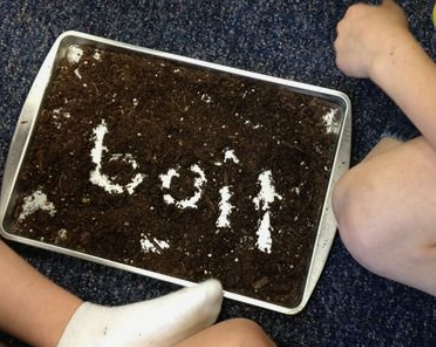 Writing words – fair, hair Reading – I went to the fair.Practice writing words – no, go, to, the, IPractise reading words – me, she, he, we, be, wasTake pictures/video of their writing and upload to Evidence Me. Use the observations box to write a comment about their work.Day 9Mon1st FebMathsWarm up activity – https://www.youtube.com/watch?v=dk9Yt1PqQiw Encourage children to use their fingers as they count up and put them down as they count back. Compare mass and capacity  Playtime in the sink. Gather some objects small enough to fit into the sink and that are waterproof. Ask the children if they know what floating and sinking mean? If not, explain what happens with light and heavy objects when they are put into the water. Can they predict which of the objects will float and sink? Take a picture/video as they complete the task and upload to Evidence Me. Write a comment in the observations box. WRM – Online video https://whiterosemaths.com/homelearning/early-years/alive-in-5-week-3/Select – Session 4Numberblocks – online videohttps://www.bbc.co.uk/iplayer/episode/b08r41qb/numberblocks-series-2-ten-green-bottlesDay 9Mon1st FebThemeWater chalk – exploring colours In a bowl add a small amount of water (enough to cover a sheet of paper) and a piece of coloured chalk. The water should change colour. Add a piece of screwed up paper to the bowl – moving it around so parts of the paper get wet but not all. Wait for the paper to dry and repeat with other colours using the same piece of paper. When opened this should be like a tie-dyed effect. Take a picture and upload to Evidence Me. Day 9Mon1st FebPEKeeping physically active is important, to support your child with their daily activity they can choose to do an online video lesson or choose to do some other type of activity to help them to keep fit and healthy.  We have provided a couple of suggestions below:PE with Joe: https://www.youtube.com/watch?v=Y_SYhZ269HE https://peplanning.org.uk/downloads/pe-at-home/This can be accessed, and the children can pick activities they would like to do. There are indoor and outdoor depending on the weather and space available.Day 10Tuesday 2nd FebSubjectActivityDay 10Tuesday 2nd FebDay 10Tuesday 2nd FebLiteracyTopic ‘Splish, splash, splosh’.Creating a poster to visit the Arctic and what people might see.Children are to design a poster with a picture of the arctic and write some information they have learnt to try and persuade people to visit. ‘Come to the Arctic’‘You will see……..’‘It is……’‘You might find….’Try sounding out words yourself – what sounds can you hear in that word? Write the sounds down as you hear them. Take pictures of their work and upload to Evidence Me. Use the observations box to write what they have written.Day 10Tuesday 2nd FebReading  Tiddler by Julia Donaldson https://www.youtube.com/watch?v=hntyi-QTLJUListen to the story and complete the Tiddler worksheets – Resource Sheet 2Take a picture of their completed worksheet and upload to Evidence Me. Day 10Tuesday 2nd FebPhonicsPractise all sounds using the letter cards provided. Hold them up for children to see and say each sound, once they have said all sounds go through them together in case they said any incorrectly.Tricky word song https://www.youtube.com/watch?v=R087lYrRpgYThe children know some of the words – help them to sing along Practice writing words – no, go, to, the, IPractise reading words – me, she, he, we, be, wasTake pictures of their writing and upload to Evidence Me. Use the observations box to write a comment about their work.Day 10Tuesday 2nd FebMathsWarm up activity – Using the dice, adult and child to roll a dice each and count the dots. Who rolled the biggest number and who rolled the smallest number. Compare mass and capacity  Use the online WRM video to help you make playdough. Use the play dough to make different sized balls and put them in order of size, smallest to largest or largest to smallest.Take a picture/video as they complete the task and upload to Evidence Me. Write a comment in the observations box. WRM – Online video https://whiterosemaths.com/homelearning/early-years/alive-in-5-week-3/Select – Session 5Numberblocks – online video https://www.bbc.co.uk/iplayer/episode/b08q3zx7/numberblocks-series-2-blast-offDay 10Tuesday 2nd FebThemeWhat can I see?When you are out and about on your walks – talk about different streets you walk on, street names etc.What kind of buildings do you see? Libraries, church, post office. What are these buildings for?Are they all the same shape and colour?Do buildings have any signs on them – what do they say?Day 10Tuesday 2nd FebPEKeeping physically active is important, to support your child with their daily activity they can choose to do an online video lesson or choose to do some other type of activity to help them to keep fit and healthy.  We have provided a couple of suggestions below:Dance with Ote: https://www.youtube.com/watch?v=dh97m6-PKRM&list=PLuwFE3Wyin9cSVFJ_Sjep0Pq6K1-e7sET&index=5 https://peplanning.org.uk/downloads/pe-at-home/This can be accessed, and the children can pick activities they would like to do. There are indoor and outdoor depending on the weather and space available.